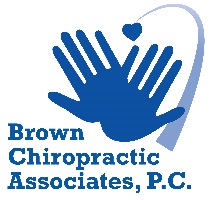 New Patient Health History FormTo provide you the best possible wellness care, please complete this form and bring it to your first appointment. All information is strictly CONFIDENTIAL-----------------------------------------------------------------------------------------------------------------------------------------------------Patient DataFirst Name_________________ Last Name__________________ Date___________ Email__________________-----------------------------------------------------------------------------------------------------------------------------------------------------Mailing addressAddress__________________________ City____________________________ State_________ Zip___________Telephone (Home)______________________ (Cell)______________________ (Work)_____________________ 
Birth Date_____/_____/________ Social Security #_________________ Referred By_______________________Occupation__________________________________ Employer________________________________________Marital Status____________________ Spouse’s Name_______________________________________________ Emergency Contact_________________________________ Phone_____________________________________*To opt in for reminder texts, please provide your cell phone carrier. Standard text message rates may apply: Cell phone carrier_________________________________**For Language, Race, and Ethnicity, leave blank if you do not wish to specify:Language_______________________    Ethnicity________________________ Race_______________________-----------------------------------------------------------------------------------------------------------------------------------------------------Current ComplaintsNature of Injury:	 Automobile		 Work		 OtherPlease describe: _________________________________________________________________________________________________________________________________________________________________________Date of Injury_____________________________ Date symptoms appeared______________________________Have you ever had same condition?	 No	 Yes	If yes, when? __________________________________List of other practitioners seen for this injury/condition______________________________________________Have you ever been under chiropractic care? 	 No	 Yes	-----------------------------------------------------------------------------------------------------------------------------------------------------Medical HistoryHave you been treated for any conditions in the last year?	  No	 Yes	If yes, please describe__________________________________________________________________________Date of last physical exam____________________ Is there a chance that you are pregnant?	  No	 Yes	Have you had X-rays taken?	  No	 Yes	 If yes, where? ________________________________________What medications are you taking and for what conditions (Please list dosage and amounts, etc.)___________________________________________________________________________________________Insurance InformationName of party responsible for payment_____________________________ Phone_________________________Do you have health insurance?	 No	 Yes 	Name of company_____________________________________***If an auto accident, please provide:Insurance Company Name____________________________ Contact Person_____________________________Phone: ____________________________________ Claim #___________________________________________-----------------------------------------------------------------------------------------------------------------------------------------------------SignaturesName of the insured __________________________________________________________________________I understand and agree that health/accident insurance policies are an arrangement between an insurance carrier and myself. I understand and agree that all services rendered to me and charged are my personal responsibility for timely payment. I understand that if I suspend or terminate my care/treatment, any fees for professional services rendered to me will be immediately due and payable.Patient’s signature_________________________________________________ Date_______________________Spouse’s or guardian’s signature______________________________________ Date_______________________-----------------------------------------------------------------------------------------------------------------------------------------------------Have you ever:			No	 Yes	Briefly ExplainBroken Bones?				 	            _____________________________________________Been hospitalized			 	            _____________________________________________Been in an auto accident? 		 	            _____________________________________________Had Sprains/Strains? 			 	            _____________________________________________Been struck unconscious? 		 	            _____________________________________________Had surgery? 				 	            _____________________________________________-----------------------------------------------------------------------------------------------------------------------------------------------------Family historyFamily Members – Present and past health conditions (Example: mother – cancer – living or deceased?)______________________________________________________________________________________________________________________________________________________________________________________-----------------------------------------------------------------------------------------------------------------------------------------------------Do you experience pain every day?				 No	    YesDo your symptoms interfere with daily life?			 No	    YesDoes pain wake you up at night?				 No	    YesDo you wear orthotics?						 No	    YesDo you take vitamin supplements?				 No	    YesWhat activities aggravate your symptoms? ________________________________________________________-----------------------------------------------------------------------------------------------------------------------------------------------------Habits						None		Light		Moderate	HeavyAlcohol					                       	 	    	  	        		     Coffee					                       	 	    	  	        		     Tobacco					                       	 	    	  	        		     Drugs					                       	 	    	  	        		     Stress					                       	 	    	  	        		     Sleep					                       	 	    	  	        		     Nutrition					                       	 	    	  	        		     Exercise					                       	 	    	  	        		     Signature__________________________________________ Date_________________